KEVA INDUSTRIES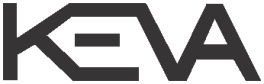 Plot No. 1, G.T. Road, Sahnewal, Ludhiana - 141 120 Punjab (INDIA)Ph.: +91 161 6607000, e-mail: info@kevaind.org, www.kevaind.orgAPPLICATION FOR THE APPOINTMENT OF SUPER STOCKIESTI/we expressly undertake to bind myself/our self to your terms and conditions, including your business and operating standards.I/We understand that there is no right of appointment and the same is subject to your sole discretion.Applicant Name: __________________________________________________________________Business Name:  __________________________________________________________________Distributor ID:   _______________________________Name: _______________________________Company/Firm/Business Registration No. _______________________________________________Business Address: _________________________________________________________________________________________________________________________________________________Telephone No. (Office)_______________________  (Resi.)_________________________________Mobile No.: ________________________________  Fax No.: ______________________________E-mail: __________________________________________________________________________Sales Tax Registration No.____________________ CST No. _______________________________BANK ACCOUNT DETAILSBank Name ________________________________Branch ________________________________Account No. _______________________________ A/C Type ______________________________Pan No. ___________________________________Tin No. ________________________________IFSC No. ___________________________________SUPER STOCKIEST CENTER DETAILSSuper Stockiest Center Covered Area (Sq. Ft.)____________Office Area ____________________Seminar / Meeting Hall Area ___________________________ Other Facilities _________________Proposed Products Storage Location___________________________________________________PROPOSED TERRITORIAL JURISDICTIONArea ______________________________________ District:________________________________State ______________________________________First Order Rs:______________________________Rupees_________________________________MODE OF PAYMENTCash / Demand Draft No.: _____________________Dated _________________________________Bank Name:________________________________ Account Transfer Detail ___________________LANGUAGES KNOWN (Please& mention If any other Known)SUPER STOCKIEST CENTER DETAILSName:__________________________________ Distributor No.:_____________ Signature_____________Residence Address: _________________________________________________________________ __________________________________________________________________________________Postal Code: ___________________________Town/ City ___________________________________Telephone No.: _________________________ Fax: ________________________________________DECLARATIONI/We residing at the above mentioned address formally signify my interest to apply for a Super Stockiest center at the above address of territory. I / We hereby confirm that, I/We read and accepted the terms and conditions of the Company. I/We hereby declare that the above information provided by me/us are true and correct to the best of my/our knowledge and the company reserves the right to disapprove my/our application for any misrepresentationThereof, and / or cancel the Super Stockiest center memorandum of agreement for any violation of the above policies, rules and regulation committed by the undersigned.I/ We further declare that the information given are true and shall undertake to promptly inform your company of any change thereof and we undertake to furnish you further information required.    ______________________							______________________  Signature of the Applicant	Witnessed byWith Office SealDate :(Applicants are advised to keep copy of this filled application for future reference)______________	_____________	_____________ Interviewed by	   Checked by	  Approved byDate :CODE OF ETHICSBeing a Super Stockist of Keva Industries (INDIA), I agree to conduct my KEVA business according to the following ethical guidelines:As a Keva Super Stockiest, I will guide, treat all my co-distributor as a professional to my best and the same I would have them treat me.I will respectfully observe & follow the Code of Ethics & rules of conduct, to which I will abide with full of my spirit.I will with my full honesty & integrity, present the Keva Products and business to all clients/distributors only with the approved ways of Keva Publication and Presentation.I will readily & politely handle all the guidelines, procedures mentioned in official publication at any presentation of Keva Industries.I will conduct my business & activities in such a manner, reflecting highest standards of integrity, openness and responsibly reaching new heights of network Industry.I will accept and carry the responsibility as a Keva Super Stockiest and setting up good examples for business. In my Keva Product sales presentations & activities, I will protect the name of the company by presenting the approved publication of compensation plans & product authorized catalogues.It will solely be my responsibility to guide and to help my down lines to learn the principles and guidelines of Keva Industries code of ethics, rules of conduct, product presentation and compensation plan as a tool to start with their Keva Super Stockiest.It will be my responsibility to motivate my down lines to take initiative and necessary trainings, attending seminars to realize their potential business are own.I will promote a spirit of team work among all distributors/down lines & creating a healthy bonding.RULES OF CONDUCTAny violations of the below said rules will result in termination of the distributorship. A Keva industry reserves the right to modify and make any amendments in these rules any time when the company deems it proper and necessary.Application of Super Stockiest shipAny company/corporation, proprietor/partnership, private or limits company when apply for Super Stockiest shall be registered under duly appointed representative of KevaAn applicant must completely & personally fill up the application duly signed in clear & legibly in block letters to signify his acceptance of all the terms of the rules and regulations of Keva industries. Incomplete information will not be processed on time.Every application for Super Stockiest shall be accompanied by the applicable payment from time to time for the product purchase and starter kit.Members found with double Super stockiest ship is strictly prohibited and subject to termination of Super stockiest ship.Death and InheritanceIn the event of the death of the Super Stockiest, the Super Stockiest agreement shall be reserved to the legal heirs of the decedent.The legal heirs shall submit an extra judicial settlement of estate to the company stating their request to replace the deceased Super stockiest. The company has the right to approve/disapprove the request by going on proper evaluation.Responsibilities and dutiesA Super Stockiest is an independent business entity. Hence, he/she is not an employee, agent or representative of the company.A Super Stockiest shall not use Keva Industries name, Logo, Slogan, Trademark, and Trade names without the company consent.Super Stockiest of Keva shall not engage or actively participate in other networking and direct-selling companies.Valid complaints should be written and addressed to the Keva Industries, to be discussed and considered. Any decision shall be in discretion of the company and shall be final and executory.Health Products of Keva Industries are 100% natural and has no therapeutic claims, all distributors, Super stockiest and business centers herein undertake to shoulder all responsibilities, liabilities and damages that may arise of any misinterpretations and misrepresentations, over-claim or concealment regarding the true nature Keva health Products. Termination/cancellation of distributorshipKeva Industries has the every right to terminate the Super stockiest for non-compliance, breach or violation of any of the stated code of ethics and rules and regulations and policies of Keva Industries.Management will do proper evaluation of the cause of termination; the Super stockiest may be required to surrender his/her accountabilities with the company and other Super stockiest.Product Under-CuttingUnder-cutting or re-registration to other sponsor/up line under different name is prohibited. Keva Industries reserves the right to terminate Super stockiest found to be committing such act.Tampering of company propertyTampering of documents such as Super stockiest Application Form, Company invoices, or related documents to be duly filled and signed are strictly prohibited.Manipulating GenealogyManipulation of Super Stockiest network structure (genealogy) is strictly prohibited. Keva Industries reserves the right to terminate Super stockiest found to be committing such act.Tax Deductions and Govt. FeesAll taxes and fees that may require by the government are to be shouldered by the Super Stockiest.Product Quality GuaranteeProducts promoted by Keva Industries are guaranteed of the highest quality. In case you encounter problems with the product, must brought it to the business/ Super Stockiest center or the Head office, together with your written statement and explanations, and will be replaced.TDSAs per Section 194H of the Income Tax Act, 1961, Rate of TDS on Commission is 10%. Note: TDS @ 20% is applicable, if deductee does not have PAN No.Certificate of TDS Deducted in Form No. 16A will be issued to the deductee and deductee will take the credit of TDS deducted in his/her ITR ReturnsToken of acceptance________________________________________________________––––––––––––––––––––Super Stockiest’s SignatureLANGUAGESSPEAKREADWRITESPEAKREADWRITE1.English2.Hindi3.____________________4.____________________5.____________________6.____________________For Office Use